SEN Information ReportThe Special Educational Needs and Disability Regulations 2014 requires the school to publish certain information regarding provision for pupils with SEN. We hope parents of current and prospective pupils find the following information helpful and we encourage all interested parties to contact the school for more information.Appendix 1 – Accessibility PlanThe school’s Accessibility Plan is a requirement of the wider Disability Equality Scheme, which in turn is part of our Single Equality Plan. The Disability Equality Scheme includes the following at its heart:As well as students it includes disabled staff, parents, carers and othersThe involvement of a disabled person is a requirement The gathering of information is a requirement The governing body is required to plan to increase access to education for disabled students in three ways, outlined in the accessibility plan:Increase the extent to which disabled students can participate in the school curriculum (including extra-curricular activities)Improving the environment of the school to increase the extent to which disabled pupils can take advantage of education and associated servicesImproving the delivery to disabled students of information which provided in writing for students who are not disabledThe plan has to be resourced, implemented, reviewed and revised, and contributes to three duties:Not to treat disabled students less favourably for a reason related to their disabilityTo make reasonable adjustments for disabled students, so that they are not at a substantial disadvantageTo plan to increase access to education for disabled studentsNetherhall School Accessibility Plan Introduction Netherhall School is committed to providing a full, inclusive curriculum for all students and for all students to feel valued. We want all our students to achieve their full potential academically, emotionally, physically and spiritually. In particular the Governing Body recognises its responsibility under the Disability Discrimination Act (DDA) and the amendments by the SEN and Disability Act 2001 to cover Education. This prevents discrimination against people with disabilities in their access to education. The Governing Body recognises its duty under the DDA (Part 4): Not to treat disabled students less favourably for a reason related to their disabilityTo make reasonable adjustments for disabled students so they are not at a substantial disadvantageTo publish an Accessibility Plan to increase access to education for disabled students.The plan has three interlinked elements required by the planning duties in the DDA: 1. Increasing the extent to which disabled students can participate in the school curriculum by: Providing for all students a curriculum which is appropriate to their needs Ensuring that the curriculum is taught in such a way that all students, regardless of any disability may benefit fully from it. 2. Improving the environment of the school to increase the extent to which disabled students can take advantage of education and associated services by: Ensuring that all the school buildings and grounds are fully accessible to students with mobility, sensory and other disabilities (impairments) Providing appropriate educational equipment and physical aids to ensure that the curriculum can be accessed fully by all students. 3. Improving the provision of information in a range of formats for disabled students and their parents/carers by: Providing for students and their parents/carers information about the school and its curriculum in a format that takes account of any disabilities. It is a requirement that the school’s accessibility plan is resourced, implemented and revised as necessary and reported on annually. Attached is a set of action plans showing how the school will address our priorities.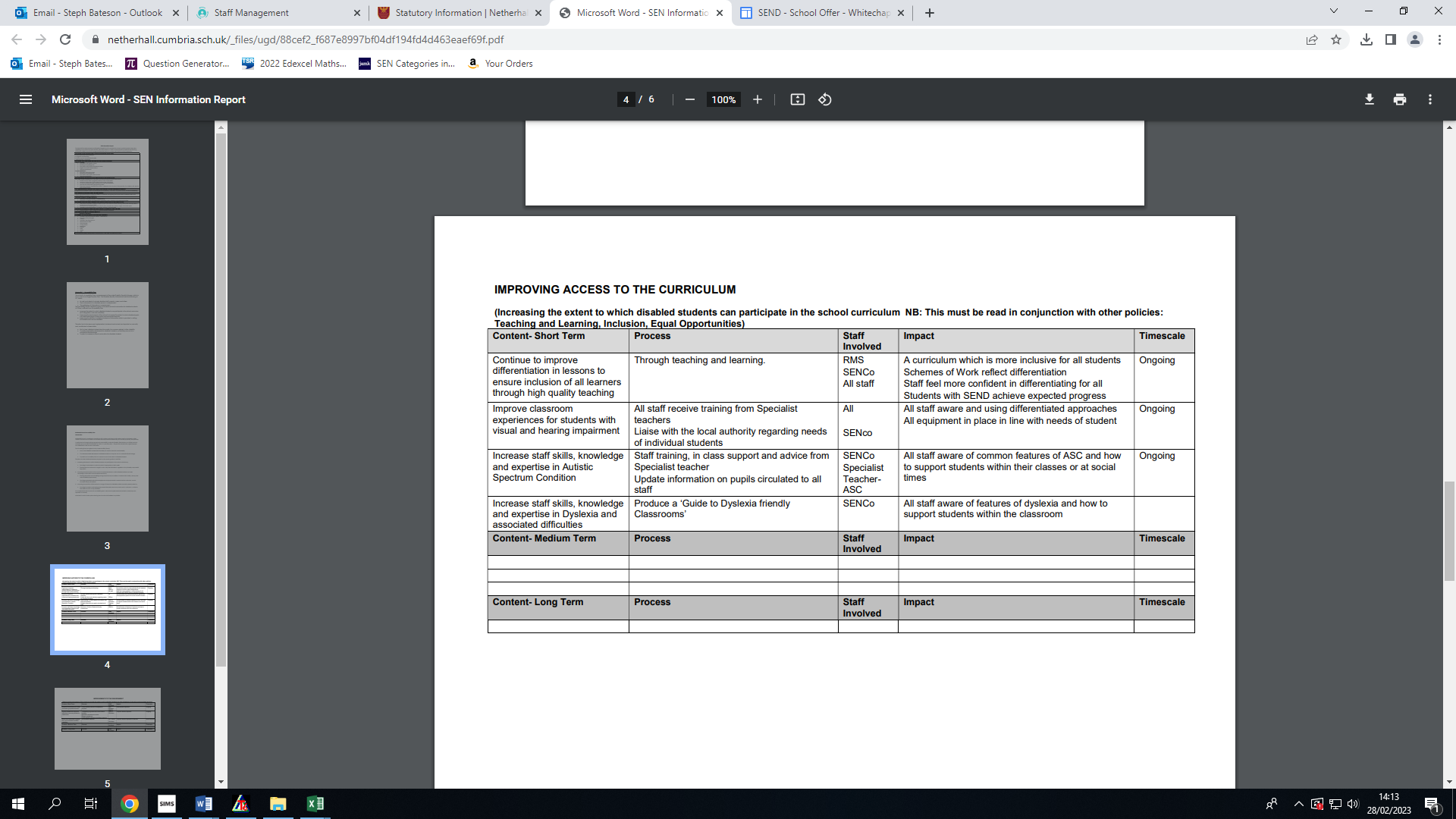 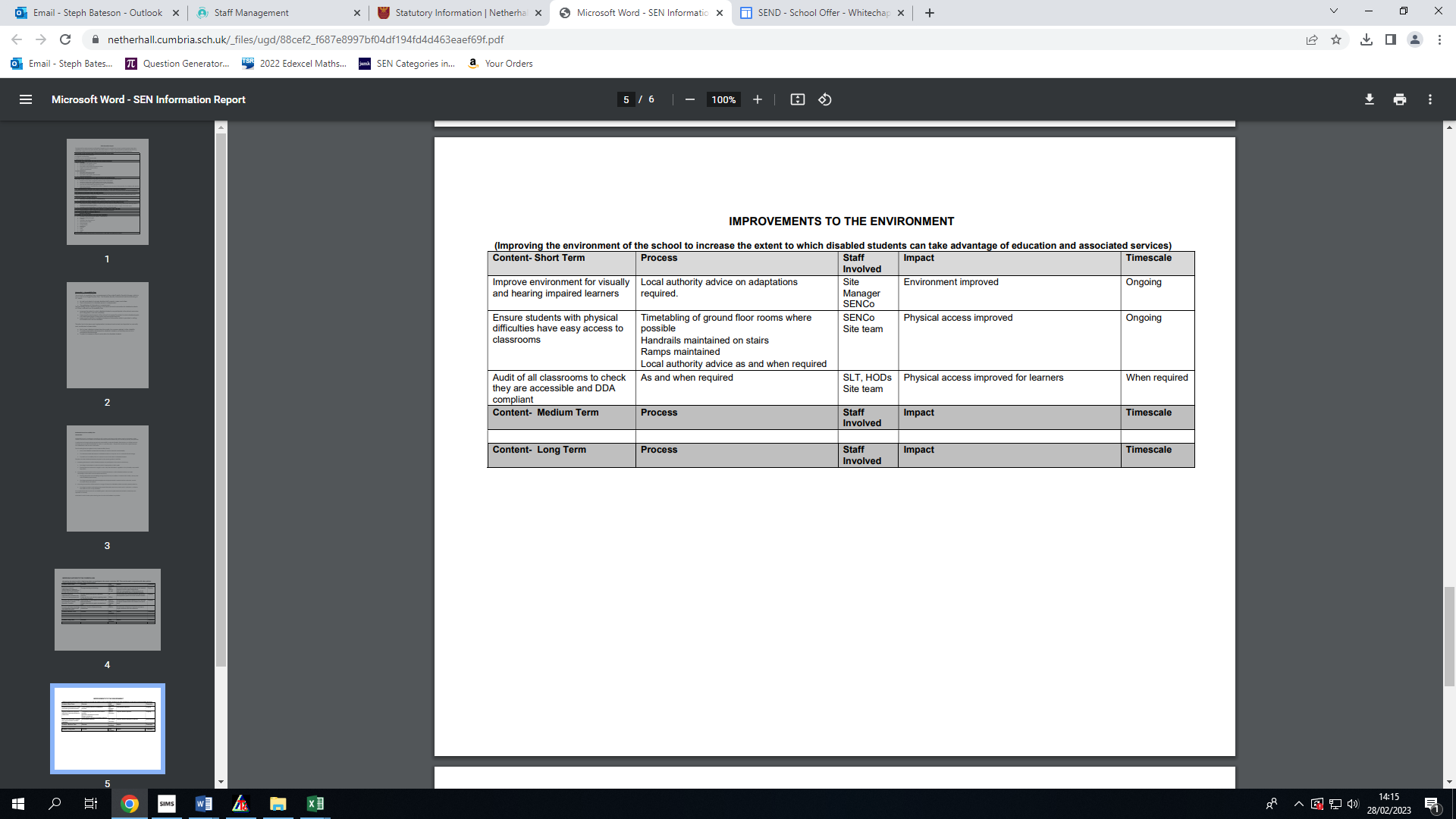 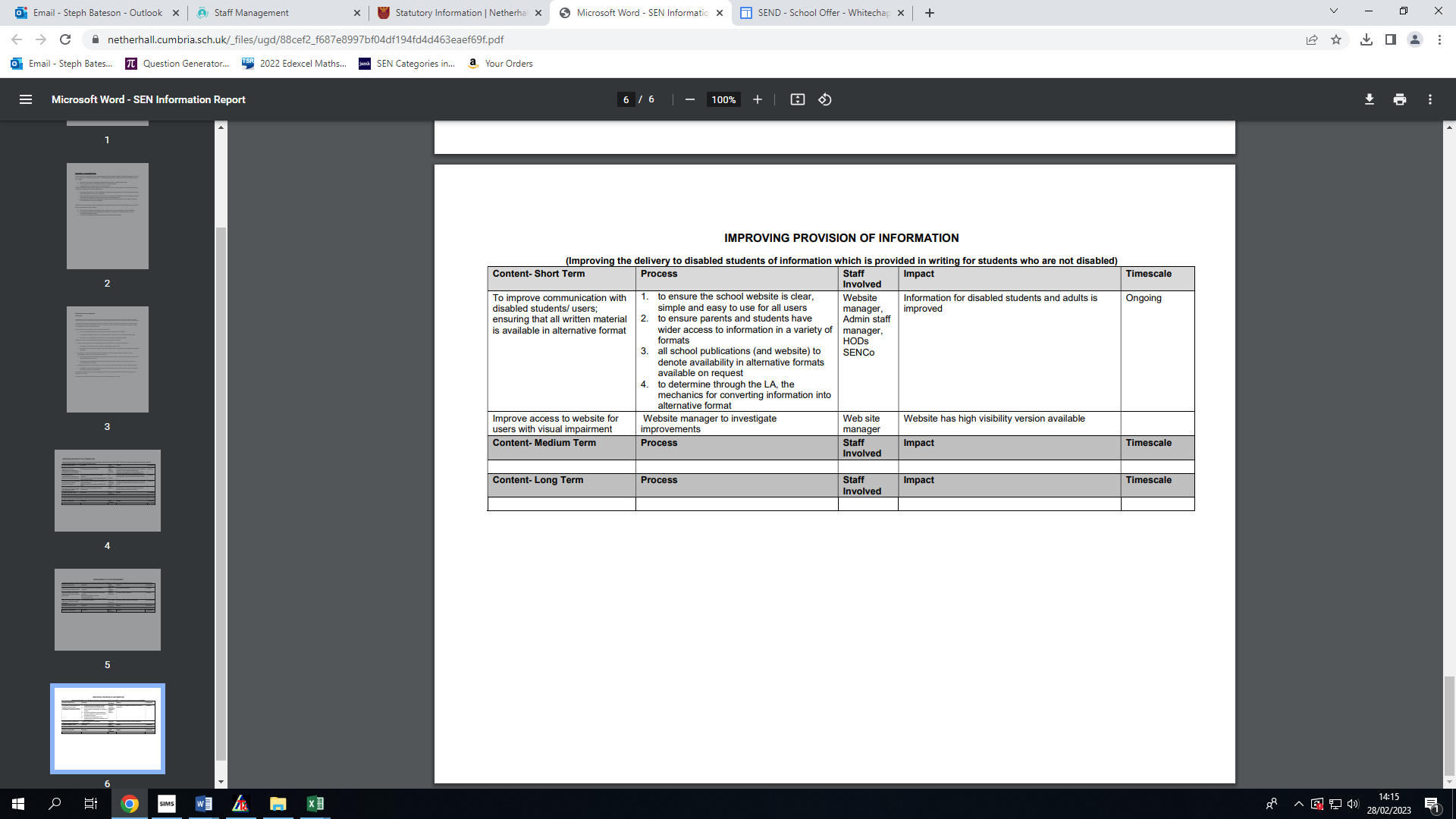 We provide for the following kinds of special educational needs (SEN):Communication and interactionCognition and learningSocial, mental and emotional healthSensory and/or physicalWe identify and assess pupils with SEN using the following methods:Year 6-7 transferDiscussions with feeder schools including meetings with primary SENCo and class teacherSEN focus group sessions with primary feeder schoolsSENCo attends annual reviews of EHCP students from year 5 onwardsExtended transition for those students identified by primary feeder schoolsDiscussions with pupils and parents/carersGL assessment benchmark testing at beginning of year 7, and then at regular intervals throughout key stage 3Teacher assessmentsObservations, teacher feedback, learning walks, work scrutinyIn year admissionsDiscussion with prior schoolGL assessment benchmark testingDiscussions with pupil and parents/carersTeacher assessmentsObservations, teacher feedback, learning walks, work scrutinyWe evaluate the effectiveness of our SEN provision in the following ways:We make regular assessments of all pupils to ensure that teaching and interventions:Ensure the child’s progress is similar to that of peersMatches or improves on the child’s previous rate of progressCloses the attainment gap between the child and their peersPrevents the attainment gap growing widerExpected progress measures are used to determine the success of the provision for students with special educational needs.Our arrangements for assessing and reviewing the progress of pupils with SEN are as follows:SEND student progress regularly reviewed and analysed by SENCo and assistant SENCoAll pupils progress monitored by heads of department and subject leadersAnnual parents evening for each year group where the SENCo is availableAnnual review for students with an EHCPTermly attainment and effort subject data reports to students and parents Some pupils require closer monitoring, which may include weekly or daily contact via Edulink, telephone, home-school diary, or letters as appropriateThe learning support department operate an ‘open door’ policy and parents/carers are able to contact the SENCo and the rest of the team via telephone or face-to-face as and when requiredOur approach to teaching pupils with SEN includes:We are an inclusive school whereby all students have full access to the curriculum, enrichment and extra-curricular activities Every teacher is a teacher of SEN. every leader is a leader of SENSubject teachers are responsible for differentiating and scaffolding lessons to meet the needs of all studentsShared information about students with SEN and their needs are collated and shared with staff via SIMS and EdukeyRecommended strategies for quality first teaching shared with teaching staff including recommendations to remove barriers to learningAdditional numeracy and literacy intervention is provided to selected pupils with an identified need for supportAdditional SEN and pastoral interventions to reduce barriers to learning including ELSA, me and my personality, me and my behaviourTeachers respond to students needs by:Reviewing and acting upon the advice, recommendations and additional information provided by the SENCo and assistant SENCoUsing the pupil specific information available to differentiate and scaffold learning to meet the needs of studentsPlanning to develop students’ understandingPlanning for students needs to remove barriers and allow full participation and inclusion within lessonsDifferentiation of resourcesSupport from teaching assistants within class – directed by class teacherAdditional interventions as appropriate to improve progress and outcomes for studentsPersonalised timetables as appropriateAmendments to the timetable/rooming if required for students with physical disabilitiesEnsuring a positive and productive learning environment which accounts for student needs e.g. seating arrangement, noise levels, light sensitivityCommunicating and highlighting any concerns to the SENCo and assistant SENCoWe enable pupils with SEN to engage in the activities of the school in the following ways:Students with SEN have full access to the enrichment and extra-curricular opportunities available within school; including breakfast club, after-school clubs, lunchtime activities, field trips, residential visitsStaff receive specialist training to support pupils with medical needsStudents with SEN are represented upon the School CouncilRegular student voice with students with SEN to share good practiceSpecialist sports participation e.g. table top cricket, bocciaUpgrades made to the school in summer 2022 including ramps, wider doors, and railings to ensure students with physical disabilities are able to move around school with ease, and participate fullyThe following support for learning is available for pupils with SEN:Provision is allocated according to the assess, plan, do, reviewLiteracy interventions e.g. corrective reading, reciprocal reading, guided reading, FonettiUse of technology e.g. reader pens, screen enlargers, laptopsNumeracy intervention e.g. TT Rockstars, am registration sessions, Sparx MathsCurriculum support – in class support identified through an EHCPSocial interventions e.g. me and my relationships, me and my personalityAccess to learning support department and structured tasks before school, breaks and lunchtimesSupported work experience within year 10 and year 12Extended transition from KS2 to KS3, and post-16/18Access exam arrangements (where assessed as required) e.g. additional time, coloured paper, use of laptopOther support including additional guidance within key stage 4 options process, other reasonable adjustments to lessons/school-dayThe following emotional, mental and social support is available for pupils with SEN:Pastoral teams including heads of year and tutorsLearning Support departmentLearning Support teamELSAMental Health PractitionerOther external organisation referralsOur learning support team:SENCo – Beverley JohnstoneAssistant SENCo – Sheila ShiptonSLT Lead for SEN – Steph Bateson1 HLTA10 STAs2 TAsIn addition, we use the services of the following specialists:Children’s Services Inclusion Officer (attendance)Educational psychologistsCAMHSSpecialist Teaching ServiceAlternative providersYoung CarersFamily ActionMental Health practitionersSocial Worker in Schools (SWIS)Health professionalsSAFAInspiraYouth Offending ServiceArrangements for consulting parents of children with SEN:Annual parents eveningAnnual reviews (EHCP students)Communication via Edulink when students begin a new interventionFace to face meetings/emails/telephone calls as and when appropriateUse of home-school diaries for some studentsExtended transition from year 6 to year 7Induction evening during year 6, prior to starting in year 7Arrangements for consulting young people with SEN:Students are consulted at the start of any interventions to explain aims and purposeStudents with EHCPs participate within their annual reviewsStudents with SEN are represented within the School CouncilRegular student voice and joint work scrutinies with students with SEN